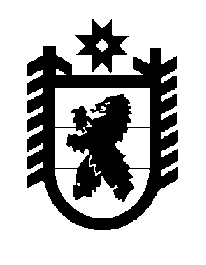 Российская Федерация Республика Карелия    ПРАВИТЕЛЬСТВО РЕСПУБЛИКИ КАРЕЛИЯРАСПОРЯЖЕНИЕот  24 января 2018 года № 33р-Пг. Петрозаводск Рассмотрев предложение Министерства имущественных и земельных отношений Республики Карелия,  учитывая постановление администрации Петрозаводского городского округа от  20 ноября 2017 года № 3840 
«О приеме в муниципальную собственность Петрозаводского городского округа имущества из государственной собственности Республики Карелия», 
в соответствии с Законом Республики Карелия от 2 октября 
1995 года № 78-ЗРК «О порядке передачи объектов государственной собственности Республики Карелия в муниципальную собственность и порядке передачи объектов муниципальной собственности 
в государственную собственность Республики Карелия» передать 
в муниципальную собственность Петрозаводского городского округа 
от Министерства образования Республики Карелия учебник 
Е.В. Панкратьевой «Карельский язык» (собственно карельское наречие) для 6 класса в количестве 20 экземпляров общей стоимостью 18 339 рублей.
           Глава Республики Карелия                                                              А.О. Парфенчиков